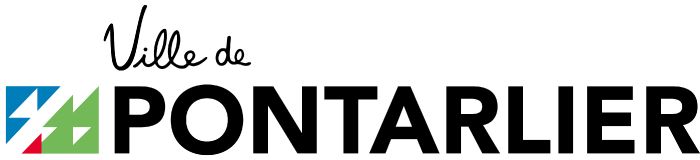 Contrat d'engagementCe contrat est un engagement de votre part à observer certaines règles dans l'exercice des missions qui vous sont confiées au cours des Chantiers Jeunes. Concernant votre participation ►Vous devez déposer votre dossier dûment complété au Pôle Education, Jeunesse, Politique de la Ville, ou le retourner scanné à l’adresse suivante : jeunesse@ville-pontarlier.com. Ce, avant la date butoir spécifique à chaque chantier.Concernant votre présence ► Etre à l’heure au point de rendez-vous. ►En cas d’absence, prévenir 48h à l’avance. Si problème de dernière minute, contacter de suite le référent de la mission et fournir un justificatif.► Etre présent sur la totalité du temps du chantier ( 5 ½ journées de chantier et une demi-journée complémentaire dédiée à une activité « extra-chantier » ).Concernant la réalisation des chantiers ► Prévoir une tenue adaptée selon la nature de la mission attribuée. ► Respecter les consignes transmises par l’encadrant.Concernant le comportement à adopter pendant les chantiers ► Respecter les personnes et l’environnement.► Respecter le matériel confié. Indemnisation de la mission ►Le retrait de la gratification, prévu une à deux semaines après les chantiers ou en fin de mois l‘été, s’effectue à l’accueil du service Education, Jeunesse, Politique de la Ville, au 69 rue de la République (face Sous-Préfecture). Le non-respect d'un des points énoncés ci-dessus entraîne : - La radiation temporaire ou définitive du dispositif "Chantiers Jeunes ". - La non-indemnisation du chantier pour lequel les consignes n'ont pas été respectées ou durant lequel votre comportement n'a pas été jugé satisfaisant par l’encadrant. - L’exclusion du dispositif après 2 absences non justifiées. Réintégration possible en effectuant une mission gratuitement. Vous attestez avoir pris connaissance du présent contrat et vous vous engagez à le respecter sous peine d'application des sanctions qui y sont énoncées. Fait à ………………… en deux exemplaires le  ...../...../.... Signature du participant, précédée de la mention "Lu et approuvé" 